                         UNIVERSITY OF NIŠ                         UNIVERSITY OF NIŠ                         UNIVERSITY OF NIŠ                         UNIVERSITY OF NIŠ                         UNIVERSITY OF NIŠ                         UNIVERSITY OF NIŠ                         UNIVERSITY OF NIŠCourse Unit DescriptorCourse Unit DescriptorFacultyFacultyFacultyGENERAL INFORMATIONGENERAL INFORMATIONGENERAL INFORMATIONGENERAL INFORMATIONGENERAL INFORMATIONGENERAL INFORMATIONGENERAL INFORMATIONStudy program Study program Study program Study program Graphic designGraphic designGraphic designStudy Module  (if applicable)Study Module  (if applicable)Study Module  (if applicable)Study Module  (if applicable)Course titleCourse titleCourse titleCourse titlePrintmaking 3Printmaking 3Printmaking 3Level of studyLevel of studyLevel of studyLevel of studyx☐Bachelor☐ Master’s                   ☐ Doctoralx☐Bachelor☐ Master’s                   ☐ Doctoralx☐Bachelor☐ Master’s                   ☐ DoctoralType of courseType of courseType of courseType of course☐X Obligatory                 ☐ Elective☐X Obligatory                 ☐ Elective☐X Obligatory                 ☐ ElectiveSemester  Semester  Semester  Semester    X☐ Autumn                     ☐Spring  X☐ Autumn                     ☐Spring  X☐ Autumn                     ☐SpringYear of study Year of study Year of study Year of study Fourth yearFourth yearFourth yearNumber of ECTS allocatedNumber of ECTS allocatedNumber of ECTS allocatedNumber of ECTS allocated666Name of lecturer/lecturersName of lecturer/lecturersName of lecturer/lecturersName of lecturer/lecturersTeaching modeTeaching modeTeaching modeTeaching mode☐Lectures                     X☐Group tutorials         ☐ Individual tutorials☐Laboratory work     ☐  Project work            ☐  Seminar☐Distance learning    ☐ Blended learning      ☐  Other☐Lectures                     X☐Group tutorials         ☐ Individual tutorials☐Laboratory work     ☐  Project work            ☐  Seminar☐Distance learning    ☐ Blended learning      ☐  Other☐Lectures                     X☐Group tutorials         ☐ Individual tutorials☐Laboratory work     ☐  Project work            ☐  Seminar☐Distance learning    ☐ Blended learning      ☐  OtherPURPOSE AND OVERVIEW (max. 5 sentences)PURPOSE AND OVERVIEW (max. 5 sentences)PURPOSE AND OVERVIEW (max. 5 sentences)PURPOSE AND OVERVIEW (max. 5 sentences)PURPOSE AND OVERVIEW (max. 5 sentences)PURPOSE AND OVERVIEW (max. 5 sentences)PURPOSE AND OVERVIEW (max. 5 sentences)Introduction to the function of the Posters by creating a simple, clear and direct message, which in synthesis with the artistic elements communicates with the viewer and giving the answer to the question how the simple message could be transmitted to the language of the understandable symbols.Designing the idea as a major cerebration, which with original and inventive visual language transmits a certain message.Introduction to the function of the Posters by creating a simple, clear and direct message, which in synthesis with the artistic elements communicates with the viewer and giving the answer to the question how the simple message could be transmitted to the language of the understandable symbols.Designing the idea as a major cerebration, which with original and inventive visual language transmits a certain message.Introduction to the function of the Posters by creating a simple, clear and direct message, which in synthesis with the artistic elements communicates with the viewer and giving the answer to the question how the simple message could be transmitted to the language of the understandable symbols.Designing the idea as a major cerebration, which with original and inventive visual language transmits a certain message.Introduction to the function of the Posters by creating a simple, clear and direct message, which in synthesis with the artistic elements communicates with the viewer and giving the answer to the question how the simple message could be transmitted to the language of the understandable symbols.Designing the idea as a major cerebration, which with original and inventive visual language transmits a certain message.Introduction to the function of the Posters by creating a simple, clear and direct message, which in synthesis with the artistic elements communicates with the viewer and giving the answer to the question how the simple message could be transmitted to the language of the understandable symbols.Designing the idea as a major cerebration, which with original and inventive visual language transmits a certain message.Introduction to the function of the Posters by creating a simple, clear and direct message, which in synthesis with the artistic elements communicates with the viewer and giving the answer to the question how the simple message could be transmitted to the language of the understandable symbols.Designing the idea as a major cerebration, which with original and inventive visual language transmits a certain message.Introduction to the function of the Posters by creating a simple, clear and direct message, which in synthesis with the artistic elements communicates with the viewer and giving the answer to the question how the simple message could be transmitted to the language of the understandable symbols.Designing the idea as a major cerebration, which with original and inventive visual language transmits a certain message.SYLLABUS (brief outline and summary of topics, max. 10 sentences)SYLLABUS (brief outline and summary of topics, max. 10 sentences)SYLLABUS (brief outline and summary of topics, max. 10 sentences)SYLLABUS (brief outline and summary of topics, max. 10 sentences)SYLLABUS (brief outline and summary of topics, max. 10 sentences)SYLLABUS (brief outline and summary of topics, max. 10 sentences)SYLLABUS (brief outline and summary of topics, max. 10 sentences)In Poster design, the precise idea is induced by stylization, by which the basic message is visualized in a simple picture, or simplified, or converted into a symbol or sign. Consistency in the way of thinking and realization of the imagined appears as a convincing stylistic unity, where message unification, or ways of defining the shape and combining art elements and techniques can develop artistic idea or concept, through series of Posters, on the specified topic, enabling development of the initial idea in various ways while the series of Posters remain connected.In Poster design, the precise idea is induced by stylization, by which the basic message is visualized in a simple picture, or simplified, or converted into a symbol or sign. Consistency in the way of thinking and realization of the imagined appears as a convincing stylistic unity, where message unification, or ways of defining the shape and combining art elements and techniques can develop artistic idea or concept, through series of Posters, on the specified topic, enabling development of the initial idea in various ways while the series of Posters remain connected.In Poster design, the precise idea is induced by stylization, by which the basic message is visualized in a simple picture, or simplified, or converted into a symbol or sign. Consistency in the way of thinking and realization of the imagined appears as a convincing stylistic unity, where message unification, or ways of defining the shape and combining art elements and techniques can develop artistic idea or concept, through series of Posters, on the specified topic, enabling development of the initial idea in various ways while the series of Posters remain connected.In Poster design, the precise idea is induced by stylization, by which the basic message is visualized in a simple picture, or simplified, or converted into a symbol or sign. Consistency in the way of thinking and realization of the imagined appears as a convincing stylistic unity, where message unification, or ways of defining the shape and combining art elements and techniques can develop artistic idea or concept, through series of Posters, on the specified topic, enabling development of the initial idea in various ways while the series of Posters remain connected.In Poster design, the precise idea is induced by stylization, by which the basic message is visualized in a simple picture, or simplified, or converted into a symbol or sign. Consistency in the way of thinking and realization of the imagined appears as a convincing stylistic unity, where message unification, or ways of defining the shape and combining art elements and techniques can develop artistic idea or concept, through series of Posters, on the specified topic, enabling development of the initial idea in various ways while the series of Posters remain connected.In Poster design, the precise idea is induced by stylization, by which the basic message is visualized in a simple picture, or simplified, or converted into a symbol or sign. Consistency in the way of thinking and realization of the imagined appears as a convincing stylistic unity, where message unification, or ways of defining the shape and combining art elements and techniques can develop artistic idea or concept, through series of Posters, on the specified topic, enabling development of the initial idea in various ways while the series of Posters remain connected.In Poster design, the precise idea is induced by stylization, by which the basic message is visualized in a simple picture, or simplified, or converted into a symbol or sign. Consistency in the way of thinking and realization of the imagined appears as a convincing stylistic unity, where message unification, or ways of defining the shape and combining art elements and techniques can develop artistic idea or concept, through series of Posters, on the specified topic, enabling development of the initial idea in various ways while the series of Posters remain connected.LANGUAGE OF INSTRUCTIONLANGUAGE OF INSTRUCTIONLANGUAGE OF INSTRUCTIONLANGUAGE OF INSTRUCTIONLANGUAGE OF INSTRUCTIONLANGUAGE OF INSTRUCTIONLANGUAGE OF INSTRUCTIONX☐Serbian  (complete course)              ☐ English (complete course)               ☐  Other _____________ (complete course)☐Serbian with English mentoring      ☐Serbian with other mentoring ______________X☐Serbian  (complete course)              ☐ English (complete course)               ☐  Other _____________ (complete course)☐Serbian with English mentoring      ☐Serbian with other mentoring ______________X☐Serbian  (complete course)              ☐ English (complete course)               ☐  Other _____________ (complete course)☐Serbian with English mentoring      ☐Serbian with other mentoring ______________X☐Serbian  (complete course)              ☐ English (complete course)               ☐  Other _____________ (complete course)☐Serbian with English mentoring      ☐Serbian with other mentoring ______________X☐Serbian  (complete course)              ☐ English (complete course)               ☐  Other _____________ (complete course)☐Serbian with English mentoring      ☐Serbian with other mentoring ______________X☐Serbian  (complete course)              ☐ English (complete course)               ☐  Other _____________ (complete course)☐Serbian with English mentoring      ☐Serbian with other mentoring ______________X☐Serbian  (complete course)              ☐ English (complete course)               ☐  Other _____________ (complete course)☐Serbian with English mentoring      ☐Serbian with other mentoring ______________ASSESSMENT METHODS AND CRITERIAASSESSMENT METHODS AND CRITERIAASSESSMENT METHODS AND CRITERIAASSESSMENT METHODS AND CRITERIAASSESSMENT METHODS AND CRITERIAASSESSMENT METHODS AND CRITERIAASSESSMENT METHODS AND CRITERIAPre exam duties70 Points70 PointsFinal examFinal examFinal exam30 pointsActivity during lectures3030Written examinationWritten examinationWritten examination*Practical teaching2020Oral examinationOral examinationOral examination5Teaching colloquia2020OVERALL SUMOVERALL SUMOVERALL SUM100*Final examination mark is formed in accordance with the Institutional documents*Final examination mark is formed in accordance with the Institutional documents*Final examination mark is formed in accordance with the Institutional documents*Final examination mark is formed in accordance with the Institutional documents*Final examination mark is formed in accordance with the Institutional documents*Final examination mark is formed in accordance with the Institutional documents*Final examination mark is formed in accordance with the Institutional documents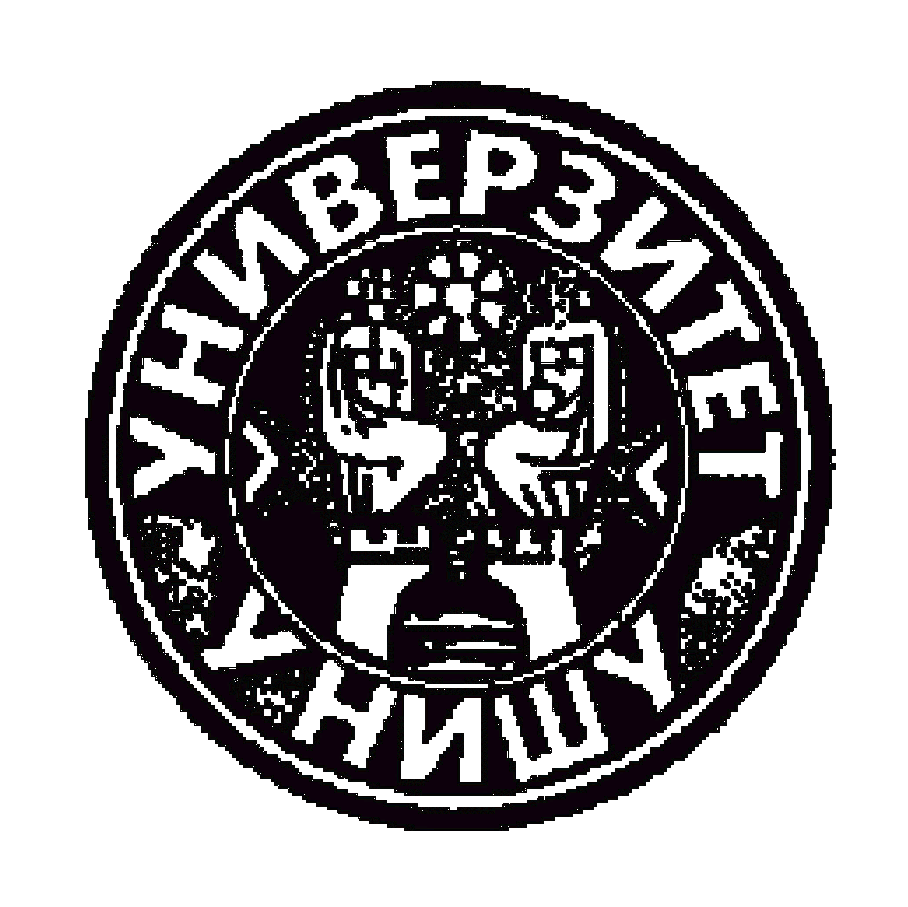 